Цели, задачи и направления работы научного обществаНаучное Общество Учащихся – это добровольное объединение учащихся и педагогических работников, призванное развивать и совершенствовать знания учащихся в определенной области науки, а так же умения и навыки научно-исследовательской и проектной деятельности, под руководством преподавателей и научных работников. 
Приоритетной задачей Научного Общества Учащихся является организация научно-исследовательской и проектной деятельности. ОСНОВНЫЕ НАПРАВЛЕНИЯ РАБОТЫ НОУ:Раскрытие научных и творческих интересов учащихся. Вовлечение гимназистов в научно-исследовательскую деятельность, в соответствии с этими интересами. Работа с одаренными детьми.Знакомство с современными методами научно-исследовательской работы. Обучение работе с научной литературой и другими ресурсами. Участие в научно-практических конференциях, турнирах, конкурсах, олимпиадах.
ОСНОВНЫЕ НАПРАВЛЕНИЯ РАБОТЫ ПРЕПОДАВАТЕЛЕЙ: Проведение консультаций в ходе научных исследований гимназистов. Организация участия гимназистов в дистанционных и очных олимпиадахРецензирование научных работ гимназистов при подготовке их к участию в конкурсах, конференциях и турнирах. Редактирование и издание ученических научных сборников. 
Качество работы в обозначенных направлениях достигается в ходе решения следующих 

ЦЕЛЕЙ И ЗАДАЧ:Создание условий для раскрытия интересов и склонностей учащихся к научно-исследовательской и проектной деятельности. Развитие у учащихся навыков самостоятельной поисковой деятельности. Расширение кругозора и эрудиции учащихся в области достижений современной науки. Ознакомление с методами планирования и организации научно-исследовательской и проектной деятельности. Обучение навыкам работы в творческих и научных группах. Активное включение гимназистов в процесс самообразования и саморазвития. Организация научно-исследовательской деятельности учащихся для усовершенствования процесса обучения и профориентации. Публикация научно–исследовательских и проектных работ учащихся, а также опыта работы школьного научного общества. Утверждаю 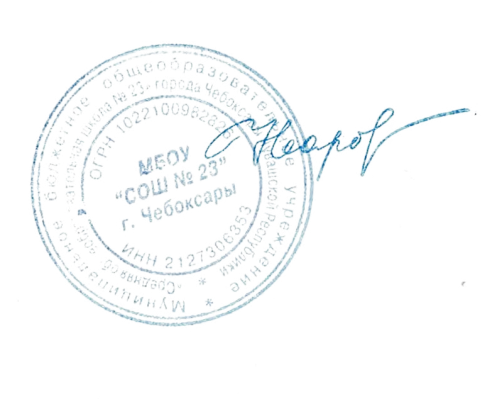 Директор МБОУ «СОШ №23» г. Чебоксары ____________М.В. УвароваПлан работы НОУ НА 2020/2021УЧЕБНЫЙ ГОД№                            Содержание работы           Период Период Ответственные1.Заседание №1:Выборы и утверждение совета ШНОУ.Обсуждение плана работы.Разработка мероприятий по привлечению обучающихся в ШНОУ (анкетирование, оформление стенда и т.д.).Проведение занятия «Что такое научный проект и как его подготовить?» для школьников, планирующих выполнять исследовательские и проектные работы.сентябрьсентябрьРуководитель ШНОУ 2.Заседание №2:Выбор тем исследовательских и проектных работ и научных руководителей.Изучение положения об учебно-исследовательской деятельности обучающихся для руководителей проектов.Методические консультации и рекомендации для руководителей проектов.Формирование списка для участия в школьном этапе всероссийской олимпиады школьников.Проведение школьного этапа всероссийской олимпиады школьников.Участие в конкурсах по предметамоктябрьоктябрьРуководитель ШНОУ Руководители МОСовет ШНОУ3.Участие: Школьный этап всероссийской олимпиады школьников.4.Заседание №3:1.Обсуждение проблем собучающимися, ведущими исследовательскую деятельность:работы с библиографией;выдвижения гипотез;выбора методов научного исследования;проведения социологического опроса;использования статистических данных2. «Использование информационных ресурсов сети Интернет 3. Формирование списка для участия в муниципальном этапе всероссийской олимпиады школьников.4.Участие в муниципальном этапе всероссийской олимпиады школьников.ноябрьноябрьРуководитель ШНОУ Руководители МОРуководители проектовСовет ШНОУ5.Участие:Муниципальный этап всероссийской олимпиады школьников.Конкурс «Русский медвежонок – языкознание для всех»Участие:Муниципальный этап всероссийской олимпиады школьников.Конкурс «Русский медвежонок – языкознание для всех»Участие:Муниципальный этап всероссийской олимпиады школьников.Конкурс «Русский медвежонок – языкознание для всех»Участие:Муниципальный этап всероссийской олимпиады школьников.Конкурс «Русский медвежонок – языкознание для всех»6.Заседание №4:Подведение итогов муниципального этапа всероссийской олимпиады школьников. Подготовка презентаций проектных работ. Требования к презентациям.декабрьРуководитель ШНОУ Руководители МОСовет ШНОУРуководитель ШНОУ Руководители МОСовет ШНОУ7.Участие:Участие в конкурсахУчастие в конкурсе «Британский Бульдог»Участие:Участие в конкурсахУчастие в конкурсе «Британский Бульдог»Участие:Участие в конкурсахУчастие в конкурсе «Британский Бульдог»Участие:Участие в конкурсахУчастие в конкурсе «Британский Бульдог»8.Заседание №5:1.Заслушивание предварительных результатов исследований и проектной деятельности членов НОУ.2. Семинар о правилах оформления исследовательской работы3.Формирование команды гимназии для участия в региональном  этапе всероссийской олимпиады школьников.4.Участие в муниципальном этапе всероссийской олимпиады школьников.5. Участие в конкурсах по предметамЯнварьРуководитель ШНОУ Руководители МОСовет ШНОУРуководитель ШНОУ Руководители МОСовет ШНОУ9. Участие:конкурсах по предметамУчастие:конкурсах по предметамУчастие:конкурсах по предметамУчастие:конкурсах по предметам10.Заседание №6:1.Просмотр представленных работ и степень их готовности к участию в школьной научно – практической конференции.2.Подготовка тезисов докладов по итогам исследовательских и проектных работ для участия в  научно – практической конференции обучающихсяфевральРуководитель ШНОУ Руководители МОСовет ШНОУРуководитель ШНОУ Руководители МОСовет ШНОУ11.Заседание №7:1. Проведение научно-практической конференции.мартРуководитель ШНОУ. МОРуководитель ШНОУ. МО12.Участие:Фестиваль исследовательских работ Фестиваль ученических проектов Конкурс «Кенгуру»Участие:Фестиваль исследовательских работ Фестиваль ученических проектов Конкурс «Кенгуру»Участие:Фестиваль исследовательских работ Фестиваль ученических проектов Конкурс «Кенгуру»Участие:Фестиваль исследовательских работ Фестиваль ученических проектов Конкурс «Кенгуру»13.Заседание №8:1. Подготовка публикаций для сборника поматериалам научно-практической конференции.апрельРуководитель ШНОУ Руководители МОСовет ШНОУРуководитель ШНОУ Руководители МОСовет ШНОУ14.Заседание №9:1.Анализ результатов исследовательской и проектной деятельности членов НОУ. 2.Подведение итогов работы НОУ. 3.Социологический опрос учащихся: “Изучение мнения обучающихся о деятельности    НОУ”. 4. Планирование деятельности НОУ на 2022/– 2023 учебный год.майРуководитель ШНОУ Руководители МОСовет ШНОУРуководитель ШНОУ Руководители МОСовет ШНОУ